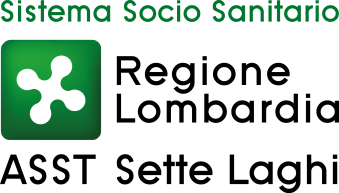 Oggetto: Scelta del Medico di Assistenza Primaria.Il/La sottoscritta __________________________nato/a il _______________A_______________________ residente a ____________________________In Via _________________________ n° ___ Telefono __________________Codice fiscale ____________________________ Chiedeper se stessoper se stesso e per il/i  familiare/i qui di seguito elencato/i che ha/hanno delegato il/ la sottoscritto/aper il/i  familiare/i qui di seguito elencato/i che ha/hanno delegato il/ la sottoscritto/aDi avvalersi dell’opera professionale del Dr./Dr.ssa1 scelta _____________________________In alternativa  (qualora il Medico individuato nella 1° scelta raggiunga il massimale e di conseguenza non ha posti disponibili) 2° scelta______________________________Ai sensi del regolamento UE 679/2016 autorizzo l’ASST SETTE LAGHI al trattamento dei dati personaliData, _______________________    Firma __________________________ALLEGARE UN DOCUMENTO DI RICONOSCIMENTO DEL RICHIEDENTE E DEI FAMILIARICognome e NomeData di nascitaCodice fiscale